Цель: Изготовление танка посредством пластилинографии.Задачи:- учить детей отщипывать маленькие кусочки пластилина от большого, учить скатывать маленькие шарики между ладонями.- развивать мелкую моторику рук;- развивать фантазию, творческие способности.- развивать память;- воспитывать трудолюбие, усидчивость, аккуратность;- вызвать у детей чувство радости от проделанной работы.Материал: белый картон вырезанный в круг, пластилин, стека, салфетки, восковые мелки.Ход занятия:1. Организационная часть.-Ребята, 23 февраля вся наша страна отмечает праздник «День защитников Отечества».-А кто такие защитники?(Солдаты, военные, которые стоят на страже нашей Родины. )- У многих из вас папы служили в армии. А в будущем предстоит служить вам, нашим пока еще мальчикам. Но интересно, когда и как появился такой праздник.Почти у каждого праздника есть свой день рождения. Принято считать, что 23 февраля 1918 года отряды Красной гвардии одержали свои первые победы под Псковом и Нарвой над регулярными войсками кайзеровской Германии. Вот эти первые победы и стали «днём рождения Красной Армии».Позднее дата была переименована в «День защитника Отечества».Для некоторых людей праздник 23 февраля остался днём мужчин, которые служат в армии или в каких-либо силовых структурах. В настоящее время на страже нашей Родины находится много мужчин разных профессий, с одной из них мы сегодня познакомимся.(Воспитатель обращает внимание детей на доску, где находятся картинки с изображением военного корабля, подводной лодки, самолёта, вертолёта, танка, ракеты).- Давайте назовём всю военную технику, изображённую на картинках. (Ответы детей)- Послушайте стихотворение Натальи Ивановой.Танк – грозная машина,Хоть и ездит не на шинах,На нем, укрывших за бронёй,Танкист с врагом вступает в бой!Везде, как будто вездеход,На гусеницах танк пройдётСтвол орудийный впереди,Опасно, враг, не подходи!Танк прочной защищён бронёй.И сможет встретить бой!- О какой профессии говорится в стихотворении? (О профессии танкиста)- Без чего не сможет танкист выполнять свои обязанности, защищать Родину? (Без танка)- Правильно, ведь именно от названия военной техники ТАНК и происходит название профессии ТАНКИСТ. Танк – боевая бронированная машина, создана для уничтожения боевой техники врага. Его можно закапывать в землю, на поверхности оставлять одну башню, он превращается в боевую мощную огневую точку, незаметную для противника. Танк может передвигаться по воде, по непроходимым территориям, может пройти через лес. Танк состоит из корпуса, башни, ходовой части (гусеницы, пушки и пулемёта для уничтожения вражеской силы. Танк – мощное оружие из боевой техники.Сегодня и мы создадим свой танк, в работе будем использовать технику-пластилинографию.Но сначала выполним пальчиковую гимнастику.Пальчиковая гимнастика «Бойцы-молодцы»Пальцы эти — все бойцы, (Дети показывают ладони с выпрямленными пальцами).Удалые молодцы. (Сжимают и разжимают пальцы обеих рук).Два — больших и крепких малых (Пальцы сжаты в кулак, подняты только большие).И солдат в боях бывалых.Два — гвардейца-храбреца, (Показывают указательные пальцы).Два — сметливых молодца. (Показывают средние пальцы).Два — героя безымянных, (Показывают безымянные пальцы).Но в работе очень рьяных.Два мизинца — коротышки — (Показывают мизинцы).Очень славные мальчишки!Один, два, три, четыре, пять. (Поочередно считают пальцы на левой руке).Будем молодцев считать. (Начиная с мизинца, затем на правой руке).Пальцы встали дружно в ряд (Показывают ладони, разводят стороны пальцы и сводят их).Десять крепеньких солдат. (Показывают ладони с прямыми пальцами, хлопают в ладоши).2. 2. Основная часть.(У детей на столах белый картон  )-Сначала, мы нарисуем с вами танк.Сначала мы рисуем основу, гусеницы у танка.Потом рисуем броню - проведём линии, которые будут соединять ее с основой танка.Дальше начнём рисовать башню танка. Для этого нарисуем прямоугольник с двумя закруглёнными краями.Затем прибавим к башне трубу (дуло) для будущей пушки танка.Теперь нам нужно нарисовать колеса в гусеницах, их шесть, но у вас может быть и больше, а может и меньше, это зависит от размера рисунка вашего танка.Украсить танк Российским флагом.- Берём чёрный пластилин, отщипываем от него маленькие кусочки, делаем маленькие шарики и затем ими выкладываем гусеницы у танка.- Далее, берём зелёный пластилин и выкладываем им броню и башню.- На корпусе танка размещаем российский флаг, для этого используем три цвета пластилина: синий, белый, красный.3. Заключительная часть.- Танк на войне боевая машина,Сильная, смелая, несокрушимая.Кто управляет танком?К какой технике относится танк?А что еще относится к военному транспорту?Любуемся своими работами.Приклеем наши работы на вырезанную звезду и подарок папе готов.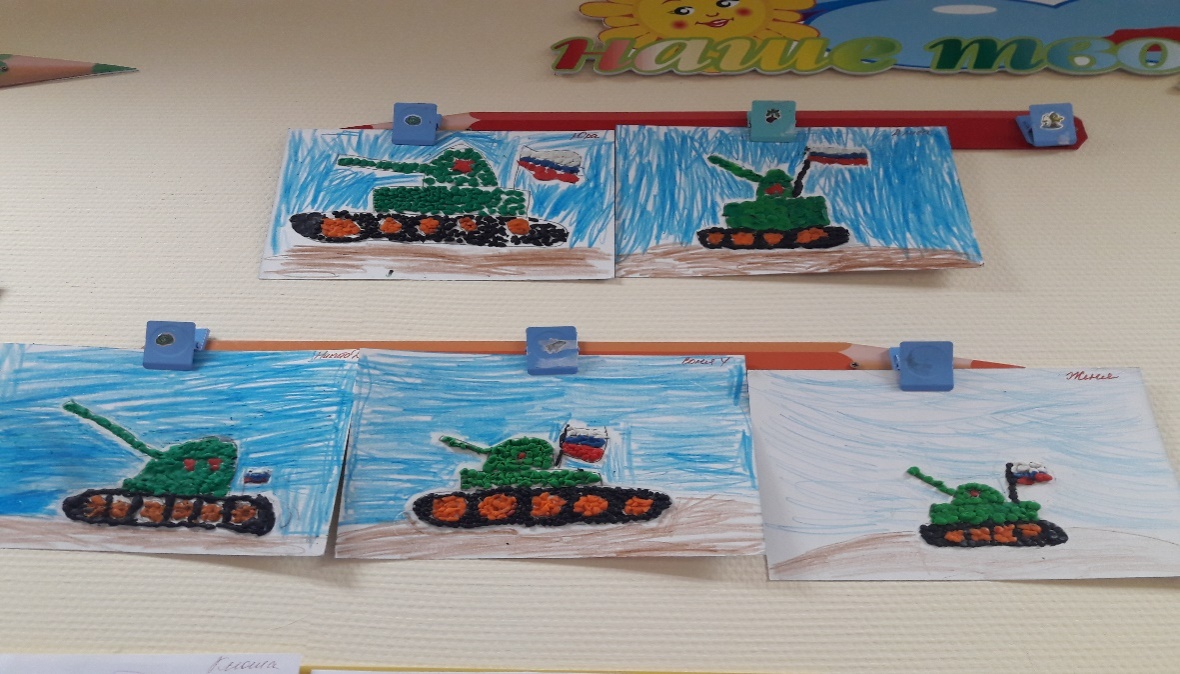 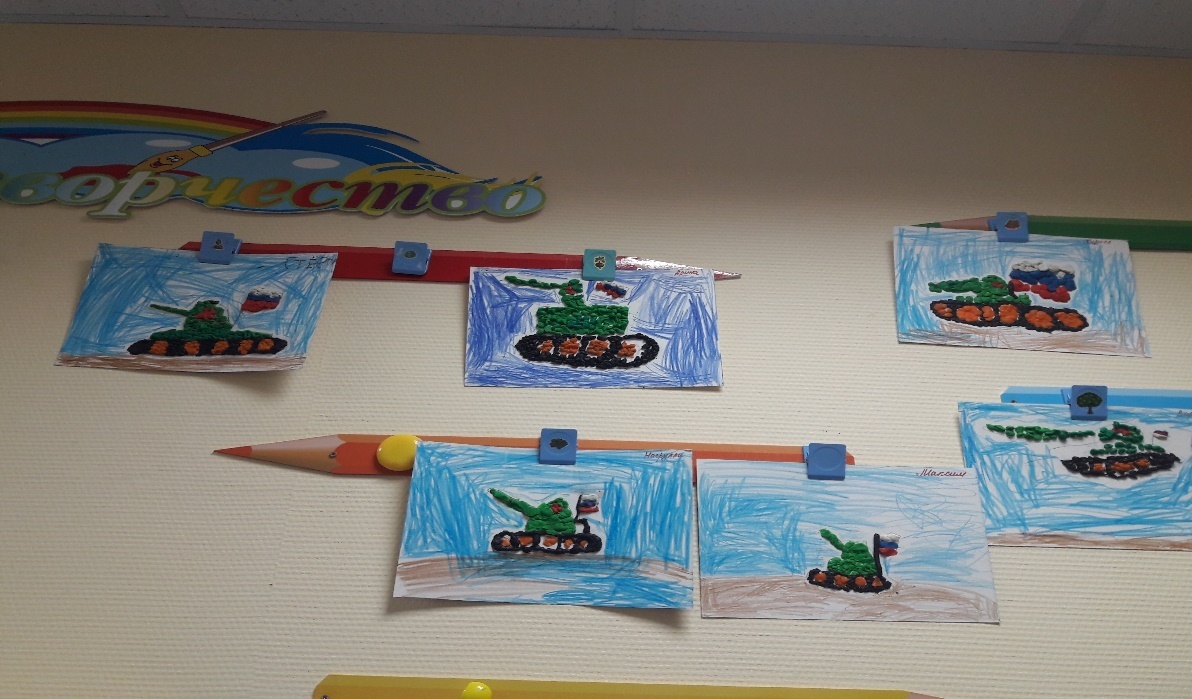 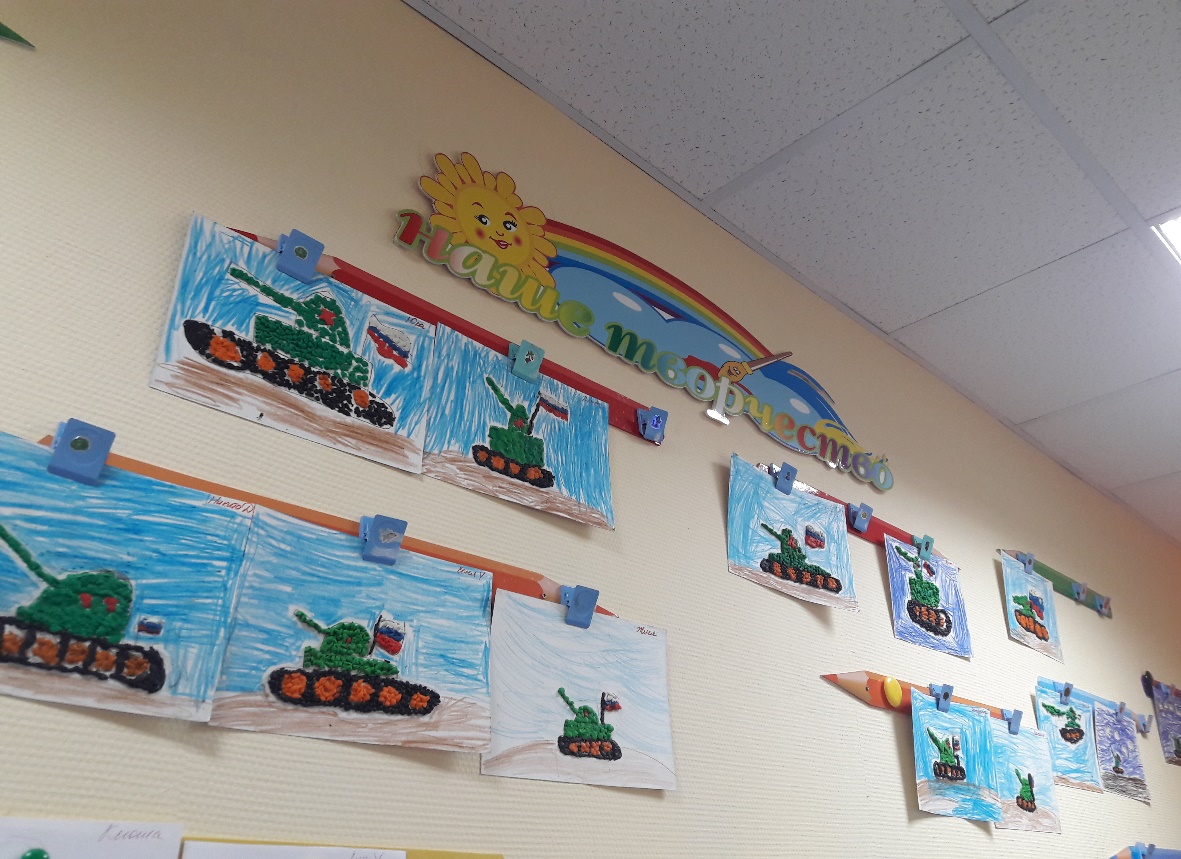 Просмотрено: 63%